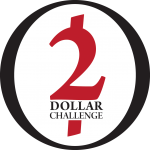 Email - HouseholdsSubject: 	HouseholdsAttachments: 	Fundraising Form		Fundraising LetterContent:Hey Everyone. In an effort to encourage building connections with people you may not otherwise meet and stepping outside your network - a large part of the spirit of the Two Dollar Challenge Week, we have formed the groups through a random drawing of names. Below I have provided the lists of Households as well as the person who will lead each household. If you have any questions as to who your head of household is, don't hesitate to come see me. The Households are as follows:Household A:Head: NameResidents:NAMENAMENAMETo reiterate, the household designation is simply meant as a means of separating in to smaller groups during Discussions. Also, your head of household will check in with you during the week and act as a resource for any information you may need. In our Organizing Meeting the following people volunteered to do the following:NAME(s) - lead in constructing the shelters (gather cardboard and other materialsNAME(s) - take photographs and/or video during the Two Dollar ChallengeNAME(s) - lead the Fundraising effortsIf you have not had a chance to complete it, here is a link to the TDC Application:[Insert link to Application]Thanks so much. [Your Name]